Spellings – Mrs Siddiqui’s group17.09.21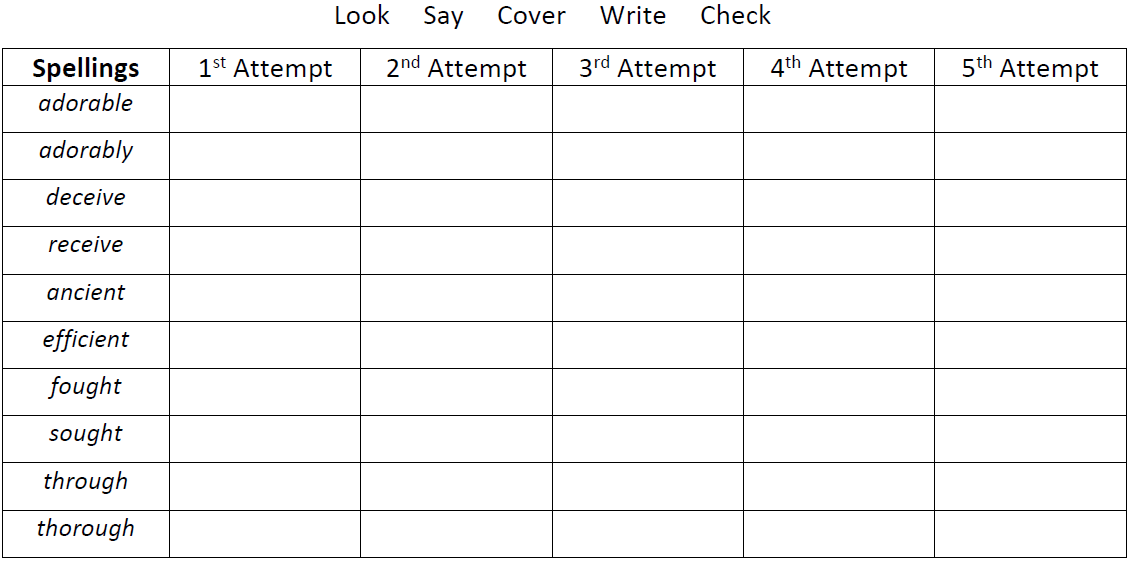 Spellings- Mrs Bird’s groupSpellings could wouldshouldaccidentrememberconsiderbettermotherbrothersister